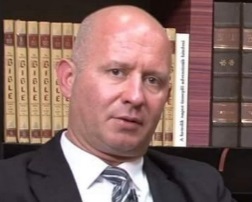 Vilmos Fischl PhD HabilAddress: 1095 Budapest, Lechner Ödön fasor 2. 3/15.
Email: fischl.vilmos@uni-nke.hu
Phone: +36 1 432 9000/29282
Place and Date of Birth: Békéscsaba, 21.02.1972
Nationality: HungarianPROFESSIONAL EXPERIENCEPROFESSIONAL EXPERIENCE2014–Senior Research Fellow – National University of Public Service2012–General Secretary – Ecumenical Council of Churches in Hungary2001–Airport Chaplain – Liszt Ferenc International Airport (BUD)1999–2011Lutheran Pastor, Lutheran Congregation of Csővár1998–1999Assistant Pastor, Lutheran Congregation of AlbertiEDUCATIONEDUCATION2003–2006Zrínyi Miklós  National Defence University – doctoral school1997–2000University of Economy and Public Administration (Corvinus)1991–1997Lutheran Theological UniversitySTUDIES AND DEGREESSTUDIES AND DEGREES2020Habilitation in Military Science2003–2006Doctor of Military Science (PhD)1997–2000Master of Arts of International Relations1991–1997Theologian, Lutheran PastorOTHER ACADEMIC AND PROFESSIONAL ACTIVITIESOTHER ACADEMIC AND PROFESSIONAL ACTIVITIES2017Order of Merit of the Hungarian Republic (Civilian)2017Austrian Military Society – honorary knight’s officer cross2012–Theological Review – Responsible for Edition2011Honorary Citizen of Csővár2010–Hungarian Association of the Johanniter Order – Johanniter Knight2010–Association of Protestant Journalists – member2010Honorary Citizen of Penc2006–Hungarian Military Science Society – member2006–Hungarian Academy of Science – Member of the Public Body2001–International Association of Civil Aviation Chaplains (IACAC)LANGUAGE SKILLSLANGUAGE SKILLSEnglishC1 – Certificate of advanced levelArabicB1 – Certificate of intermediate levelGermanUniversity – Final examOld-HebrewUniversity examinationOld-GreekUniversity examinationLatinUniversity – Final exam